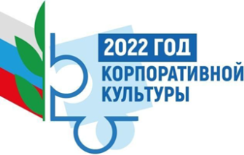 Публичный отчёт о работе профсоюзной организацииМКДОУ  «Детский сад с. Краснопартизанск»за 2022 годНаша первичная профсоюзная организация существует уже не первый год, и на 12 января 2022 года в профсоюзе состоит  14 человека, это  составляет 100 % от общего числа работников детского сада, действует на основании Устава Профсоюза работников народного образования и науки РФ и Положения о первичной организации Профсоюза работников народного образования РФ. Работа ведётся согласно годовому плану, утверждённому на заседании профкома.В 2022 году проведено 2 заседания профкома. Тематика заседаний профкома была разнообразной и зависела от поступающих вопросов и заявлений, как от членов профсоюза, так и от вышестоящих инстанций.В нашей профсоюзной организации действуют органы управления — это различные комиссии:по охране труда;   ревизионная;    по культурно-массовой работе.О работе нашей первичной организации вы все можете увидеть   на нашем стенде и на нашем сайте «Профсоюзный вестник». Он знакомит членов профсоюза и остальных сотрудников ДОУ с отдельными сторонами жизни и деятельности профсоюзной организации.Размещением информации на профсоюзном информационном стенде и на сайте ДОУ занимаются члены профкома, ответственные за данную работу. Это объявления, поздравления и т.п.В этом году мы продолжили получение пластиковых профсоюзных билетов. Профком ДОУ проводит большую работу по сохранению профсоюзного членства и вовлечению в Профсоюз новых членов.  Мы так же принимаем участие в распределение учебной нагрузки, в тарификации, в решении вопросов установления компенсационных и стимулирующих выплат, в аттестации на соответствие занимаемой должности и заявленной квалификационной категории. Согласование графиков работы и отпусков, заключение соглашения по охране труда и отчеты работодателя по его выполнению, состояние травматизма и заболеваемости.Наша профсоюзная организация принимает участие в общероссийских акциях защиты социально-трудовых прав работников образования, так 7 октября 2022 года, проводилась ежегодная акция под девизом: «За достойную жизнь и зарплату!». Также профсоюзная организация оказывает материальную помощь по заявлениям нуждающимся членам профсоюза. В мае 2022 года мы участвовали в спортивном конкурсе, посвященном ко Дню здоровья, и получили грамоту за участие и поощрительный подарок. Это, конечно, не победа, но тоже очень хороший результат.У профсоюзного комитета и его комиссий есть над чем работать. В перспективе – новые проекты по мотивации вступления в профсоюз, по организации культурно-массовой работы, по развитию информационной политики и социального партнерства на всех уровнях, постараться еще активнее заявить о себе, о роли первичной организации в жизни ДОУ. Главными направлениями в этой работе остаются: защита прав и интересов работников учреждения, соблюдение законности, повышение ответственности за результаты своего личного труда и работы коллектива в целом.Председатель профсоюзной организации      Чанкаева И М  